SPM-15 Certified Wood Crates 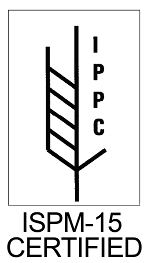 .Crating Technology has extensive background and knowledge on ISPM-15 wood crating.    We work close with compliance officers to assure products are safe for transport. We have a unique bug stamp number they are required to use on all international wood crates shipping from their warehouse. Once the crate arrives at a foreign port, authorities can trace the crate back to the origin US location to confirm the crate wood compliant. Because we are certified, our crates deliver without incident.Do your wood crates pass the test? If they don't, foreign authorities have the right to fumigate or destroy your shipment without notification.We understand that exported wood crates need special attention. We have dock to port and dock to door solutions to accomplish the most complicated international shipping job with ease!Please read the USDA's Animal and Plant Health Inspection Service's Bugstamp FAQs.From the US Department of Agriculture website:International Standards for Phytosanitary Measures No. 15 require all solid wood packing material to be heat treated and stamped with an official mark. ISPM 15 requirements apply to all hardwood and softwood (coniferous and non-coniferous) packaging materials. The standard does not apply to wood packaging made wholly of manufactured wood products such as plywood, particle board, oriented strand board, or products created using glue, heat and pressure or a combination of these.The second alternative, Fumigation with Methyl Bromide (MB), while still acceptable is being phased out because of environmental reasons. The fumigator must be registered in the program in order to issue the ALSC Quality Mark.Important note to exporters: ISPM 15 requirements apply to all coniferous (softwood) and non-coniferous (hardwood) packing materials including dunnage. U.S. Inspection Agencies control the issuance of the ALSC Quality Mark and the presence of the Quality Mark ensures WPM produced in the U.S. and destined for export meets the importing countries regulations.Trading partners are adopting the ISPM15 in their import regulations. As the National Plant Protection Organization of the United States, the United States Department of Agriculture, in coordination with the wood packaging material industry, has developed an export program to guarantee compliance with the import requirements of trading countries. The program insures certified treatment and marking of wood packaging material for international trade, while maintaining traceability of the packaging material. The integrity of the program is dependent upon industries compliance.